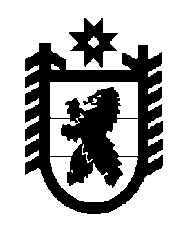 Российская Федерация Республика Карелия    РАСПОРЯЖЕНИЕГЛАВЫ РЕСПУБЛИКИ КАРЕЛИЯВнести в состав рабочей группы по вопросу реализации на территории Республики Карелия положений Федерального закона от 27 мая 2014 года № 136-ФЗ «О внесении изменений в статью 263 Федерального закона  «Об общих принципах организации законода-тельных (представительных) и исполнительных органов государственной власти субъектов Российской Федерации» и Федеральный закон «Об общих принципах организации местного самоуправления в Российской Федерации»,  утвержденный распоряжением Главы Республики Карелия от 20 июня 2014 года № 196-р (Собрание законодательства Республики Карелия, 2014, № 6, ст. 1029), с изменениями, внесенными распоря-жением Главы Республики Карелия от 5 декабря 2014 года № 426-р,  следующие изменения:1) включить в состав рабочей группы Боднарчука Г.П. –Председателя Петрозаводского городского Совета (по согласованию);2) указать новую должность Баева В.Г. – заместитель Главы Республики Карелия по региональной политике;3) исключить из состава рабочей группы Шабанова Ю.А.,                   Фокина О.Н.            Глава Республики  Карелия                                                             А.П. Худилайненг. Петрозаводск7 мая 2015 года № 154-р 